§1913.  Admissibility of results of genetic testing; expenses1.  Record admissible; objection.  Except as otherwise provided in subsection 3, a record of a genetic testing expert is admissible as evidence of the truth of the facts asserted in the report unless a party objects to its admission within 14 days after its receipt by the objecting party and cites specific grounds for exclusion.  The admissibility of the report is not affected by whether the testing was performed:A.  Voluntarily or pursuant to an order of the court; or  [PL 2015, c. 296, Pt. A, §1 (NEW); PL 2015, c. 296, Pt. D, §1 (AFF).]B.  Before or after the commencement of the proceeding.  [PL 2015, c. 296, Pt. A, §1 (NEW); PL 2015, c. 296, Pt. D, §1 (AFF).][PL 2015, c. 296, Pt. A, §1 (NEW); PL 2015, c. 296, Pt. D, §1 (AFF).]2.  Testimony of experts.  A party objecting to the results of genetic testing may call one or more genetic testing experts to testify in person or by telephone, videoconference, deposition or another method approved by the court.  Unless otherwise ordered by the court, the party offering the testimony bears the expense for the expert's testifying.[PL 2015, c. 296, Pt. A, §1 (NEW); PL 2015, c. 296, Pt. D, §1 (AFF).]3.  Results inadmissible; exceptions.  If a child has a presumed parent, acknowledged parent or adjudicated parent, the results of genetic testing are admissible to adjudicate parentage only:A.  With the consent of each person who is a parent of the child under this chapter, unless the court otherwise orders under section 1912; or  [PL 2015, c. 296, Pt. A, §1 (NEW); PL 2015, c. 296, Pt. D, §1 (AFF).]B.  Pursuant to an order of the court under section 1911.  [PL 2015, c. 296, Pt. A, §1 (NEW); PL 2015, c. 296, Pt. D, §1 (AFF).][PL 2021, c. 610, §8 (AMD).]4.  Copies of bills and records as evidence.  Copies of bills and records of expenses paid for prenatal care, childbirth, postnatal care and genetic testing are admissible as evidence without requiring 3rd-party foundation testimony and are prima facie evidence of amounts incurred for those expenses or testing on behalf of the child.[PL 2015, c. 296, Pt. A, §1 (NEW); PL 2015, c. 296, Pt. D, §1 (AFF).]SECTION HISTORYPL 2015, c. 296, Pt. A, §1 (NEW). PL 2015, c. 296, Pt. D, §1 (AFF). PL 2021, c. 610, §8 (AMD). The State of Maine claims a copyright in its codified statutes. If you intend to republish this material, we require that you include the following disclaimer in your publication:All copyrights and other rights to statutory text are reserved by the State of Maine. The text included in this publication reflects changes made through the First Regular and First Special Session of the 131st Maine Legislature and is current through November 1, 2023
                    . The text is subject to change without notice. It is a version that has not been officially certified by the Secretary of State. Refer to the Maine Revised Statutes Annotated and supplements for certified text.
                The Office of the Revisor of Statutes also requests that you send us one copy of any statutory publication you may produce. Our goal is not to restrict publishing activity, but to keep track of who is publishing what, to identify any needless duplication and to preserve the State's copyright rights.PLEASE NOTE: The Revisor's Office cannot perform research for or provide legal advice or interpretation of Maine law to the public. If you need legal assistance, please contact a qualified attorney.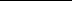 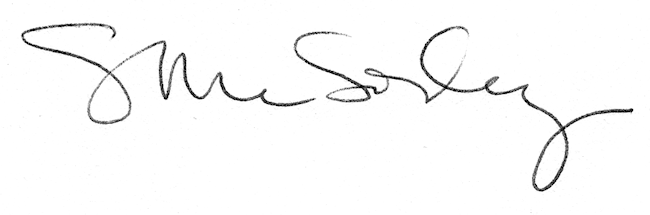 